Nowogród Bobrzański, dn. 16 grudnia 2022r.PP.6733.36.2022 ASOBWIESZCZENIENa podstawie art. 53 ust. 1 ustawy z dnia 27 marca 2003r. o planowaniu 
i zagospodarowaniu przestrzennym (t.j. Dz. U. z 2022 r., poz. 503 ze zm.) oraz art. 49 ustawy z dnia 14 czerwca 1960 r. Kodeksu postepowania administracyjnego – KPA (t.j. Dz.U. z 2022r. poz.2000 ze zm.), zawiadamiam mieszkańców miasta i gminy Nowogród Bobrzański oraz strony występujące w postępowaniu podjętym na wniosek z dnia 14 listopada 2022r. Pana Janusza Michalskiego działającego zgodnie z udzielonym pełnomocnictwem w imieniu 
i na rzecz inwestora Gminy Nowogród Bobrzański o wydaniu:w dn. 05 grudnia 2022r. przez Powiatowego Konserwatora Zabytków w Zielonej Górze postanowienia znak: KZ.4123.476/2022(postanowienie umorzone),w dn. 30 listopada przez Polskie Sieci Elektroenergetyczne w Poznaniu, uzgodnienia znak: DE-DSP-DUP-WEP.7070.1.1147.2022.2 (uzgodnienie pozytywne),w dn. 05 grudnia przez PGW WP, Zarząd Zlewni w Zielonej Górze postanowienia znak: WR.ZPU.7.522.1552.2022.PR RKW-2022-3848 (uzgodnienie pozytywne)w sprawie uzgodnienia projektu decyzji o lokalizacji inwestycji celu publicznego pod nazwą: budowa sieci oświetlenia ulicznego na działkach nr ewid. 93/4, 132, 133, 134/2, 135, 136, 139, 144, 212 położonych w obrębie Sobolice w gminie Nowogród Bobrzański, zgodnie z art. 10 § 1 ustawy KPA, mogą zapoznać się z dokumentami ww sprawie w pokoju nr 205 w Urzędzie Miejskim w Nowogrodzie Bobrzańskim, ul. J. Słowackiego 11 w godzinach pracy urzędu po wcześniejszym umówieniu się telefonicznie.Jednocześnie na podstawie art. 79a k.p.a. informuję, że na dzień opublikowania niniejszego obwieszczenia nie występują przesłanki zależne od strony, mogące skutkować wydaniem decyzji niezgodnej z żądaniem strony.  Z up. BURMISTRZmgr inż. Mirosław WalencikZastępca BurmistrzaSprawę prowadzi: stanowisko ds. planowania i zagospodarowani przestrzennego Urzędu Miejskiego 
w Nowogrodzie Bobrzańskim, ul. J. Słowackiego 11, pokój nr 205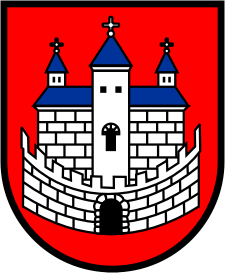 Burmistrz Nowogrodu BobrzańskiegoBurmistrz Nowogrodu BobrzańskiegoBurmistrz Nowogrodu Bobrzańskiegoul. J. Słowackiego 11      66-010 Nowogród Bobrzański NIP: 9291004928
e-mail: now.bobrz.um@post.pl
web: www.nowogrodbobrz.plDni i godziny urzędowania: Poniedziałek  8.00-16.00wtorek - piątek.7.00 – 15.00Nr telefonów i faksów:   Centrala   68 329-09-62Fax             68 329-09-62Nr telefonów i faksów:   Centrala   68 329-09-62Fax             68 329-09-62